FORMULAIRE D’INSCRIPTION    (1 formulaire par personne)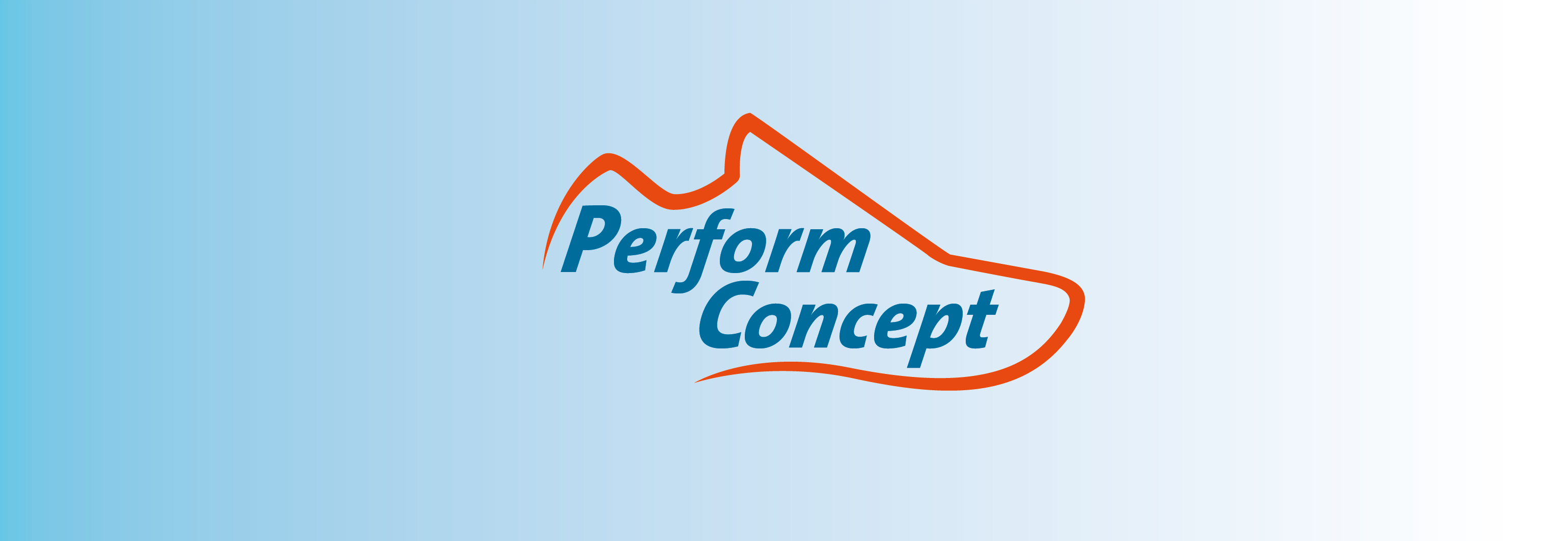 Merci de posséder une assurance individuelle en responsabilité civile.1/ IDENTITENOM : PRENOM : DATE DE NAISSANCE :                              SEXE : F  □    M  □ADRESSE :CODE POSTAL :                            VILLE : EMAIL : TELEPHONE : 2/ STAGE : entourez votre formule ET l’option choisie pour les stages (avec ou sans nuitées)3/ Pour mieux vous connaîtreVous êtes licencié(e) d’une fédération sportive   OUI  □    NON  □     LAQUELLE ?Activités sportives pratiquées (ou métier physique) : Combien de fois par semaine/ nb d’heures hebdomadaires : VOS OBJECTIFS PERSONNELS : RESULTATS SPORTIFS PRINCIPAUX (si compétition)ANTECEDENTS MEDICAUX OU CONTRE-INDICATIONS : DIVERS :SIGNATURE ELECTRONIQUE : inscrire XXX dans la case ci dessousEn signant ce formulaire d’inscription j’accepte les conditions générale de vente ainsi que l’utilisation des photos prises en cours d’activités à des fins commercialesTrail découverte balcons de Serre-PonçonInitiation trail nocturne Trail Masters 50Balade pleine nature – pleine conscienceMarche active évasionTests physiques et préférences motricesPréparation mentale du trailerJOURNEE   60€SOIREE 45€JOURNEE 60€DEMI – JOURNEE 45€DEMI – JOURNEE 45€JOURNEE 75€JOURNEE 65€Trail méditerranéen en Corse du Sud Trail pour tous découverte Alpes du SudWeek – end trail wellness Préparation physique pour le trailerPréparation mentale individualisée Coaching collectif Coaching individuel5 JOURS 540€4 JOURS 395€3 JOURS 345€3 JOURS 345€A LA CARTEA LA CARTEA LA CARTESEJOUR 935€SEJOUR 695€SEJOUR 595€SEJOUR 595€